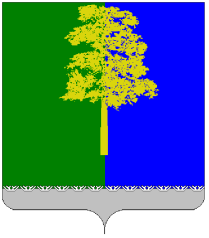 Муниципальное образование Кондинский районХанты-Мансийского автономного округа – ЮгрыАДМИНИСТРАЦИЯ КОНДИНСКОГО РАЙОНАУПРАВЛЕНИЕ ОБРАЗОВАНИЯ

ПРИКАЗ от «28» февраля  2022 года                                                                                                 №104пгт. МеждуреченскийОб утверждении Плана мероприятий по повышению качества общего образованияв образовательных организациях Кондинского района, на 2022-2023 год В соответствии с приказом Федеральной службы по надзору в сфере образования и науки (далее – Рособрнадзор) от 16.08.2021 № 1139 «О проведении Федеральной службой по надзору в сфере образования и науки мониторинга качества подготовки обучающихся общеобразовательных организаций в форме всероссийских проверочных работ в 2022 году», приказами Департамента образования и молодежной политики Ханты - Мансийского автономного округа – Югры (далее – Департамент) от 28.01.2022 №10-П-83 «Об утверждении плана мероприятий («дорожной карты») по совершенствованию и развитию региональной системы оценки качества образования в Ханты - Мансийском автономном округе – Югре на 2022 – 2024 годы», от 11.12.2019 № 1632 «Об утверждении модели региональной системы оценки качества образования Ханты-Мансийском автономного округа – Югры» (в редакции приказа от 31.12.2019 №1801), от 15.10.2021 №10-П-1393 «О проведении мониторинга качества общего образования в Ханты-Мансийском автономном округе – Югре в 2021-2022 году», от 22.10.2021 №10-П-1434 «Об общеобразовательных организациях, имеющих стабильно низкие образовательные результаты в Ханты-Мансийском автономном округе – Югре, на 2021-2022 учебный год» приказываю:Утвердить План мероприятий по повышению качества общего образования в образовательных организациях Кондинского района на плановый период 2022 – 2023 годов (далее План) (приложение 1).Утвердить «Дорожную карту» по повышению качества образования в школах с низкими образовательными результатами и функционирующих в неблагоприятных социальных условия» (приложение 3).Закрепить за общеобразовательными организациями Кондинского района с низкими образовательными результатами «наставников» из числа школ, чьи результаты соответствуют показателям оценочных мероприятий и определить их партнерами в сетевом взаимодействии по вопросу повышения качества образования (приложение 2). Руководителям школ-партнеров:в срок до 04.03.2022 заключить соглашения о сотрудничестве;провести совместный анализ деятельности ОО со стабильно низкими образовательными результатами и разработать совместные планы о сетевом взаимодействии и социальном партнерстве.Отделу организационно – правового обеспечения управления образования администрации Кондинского района (Иконникова Н.М.) осуществлять:Правовое, организационное сопровождение реализации Плана, утвержденного пунктом 1 настоящего приказа, а также мероприятий, утвержденных п. 1 приказа Департамента от 28.01.2022 №10-П-83 «Об утверждении плана мероприятий («дорожной карты») по совершенствованию и развитию обучающихся  в общеобразовательных организациях Ханты – Мансийского автономного округа – Югры на 2022 – 2024 годов» в части касающейся.Взаимодействие с Департаментом (отделом адаптированных образовательных программ и итоговой аттестации), ИРО – организацией, уполномоченной осуществлять функции Регионального оператора по обеспечению проведения региональных, международных и федеральных исследований и качества образования в Ханты – Мансийском автономном округе – Югре по вопросам повышения качества образования.Руководителям общеобразовательных организаций обеспечить  исполнение плана, утвержденного п.1 настоящего приказа.Директору МКУ «Центр содействия деятельности организаций» (Никифоров В.А.) обеспечить исполнение мероприятий Плана в части направлений деятельности учреждения.Приказ управления образования от 18.03.2020 № 198 «Об утверждении Плана мероприятий по повышению качества общего образования в образовательных организациях Кондинского района, имеющих стабильно низкие образовательные результаты, в том числе находящихся в сложных социальных условиях, и перехода их в эффективный режим функционирования, на плановый период 2020 – 2021 годов» считать утратившим силу.Контроль исполнения приказа оставляю за собой.Начальник управления образования                                                                    Н.И. Суслова                                           Приложение 1к приказу управления образованияадминистрации Кондинского районаот 28 февраля  2022 №104План мероприятий по повышению качества общего образования в образовательных организациях Кондинского района, в том числе имеющих стабильно низкие образовательные результаты и  находящихся в сложных социальных условиях, на плановый период 2022 – 2023 годовПриложение 2 к приказу управления образованияадминистрации Кондинского районаот 28.02. 2022 №104Перечень школ – партнеров в сетевом взаимодействии по вопросу повышения качества образованияПриложение 3к приказу управления образованияадминистрации Кондинского районаот 28 февраля  2022 №104Дорожная карта по повышению качества образования в школах с низкими образовательными результатами и функционирующих в неблагоприятных социальных условияхЦель: поддержка школ с низкими образовательными результатами (далее - ШНОР), школ, функционирующих в сложных социальных условиях по преодолению разрыва в образовательных возможностях и достижениях обучающихся за счет повышения управленческого, педагогического и ресурсного потенциала. Обеспечение высокой социальной значимости школы, выражающейся в наличии устойчивого сообщества участников образовательного процесса, разделяющих ценности и устремления школы.Задачи:принятие управленческих решений, направленных на улучшение качества образования;  создание условий для получения общедоступного качественного образования и позитивной социализации детей независимо от их места жительства, состояния здоровья и социально-экономического положения их семей;повышение уровня воспитательной работы в образовательной организации, реализация мер по развитию системы дополнительного образования детей различных категорий;повышение уровня профессиональной компетентности педагогов;укрепление взаимодействия школы с родителями, социально-культурными организациями,  местным сообществом. Объединение их усилий  в работе по повышению качества деятельности школы;внедрение в рамках проекта «Современная школа» новых методов обучения и воспитания, образовательных технологий, обеспечивающих освоение обучающимися базовых навыков и умений, повышение их мотивации к обучению и вовлеченности в образовательный процесс;№ п/пНаименование направлений/ мероприятия программыОтветственные исполнителиСроки реализации1. Правовое обеспечение (сопровождение)1. Правовое обеспечение (сопровождение)1. Правовое обеспечение (сопровождение)1. Правовое обеспечение (сопровождение)1.1.Разработка и реализация плана мероприятий, направленных на повышение качества общего образования в общеобразовательных организациях Кондинского района, имеющих стабильно низкие образовательные результаты, в том числе находящихся в сложных социальных условиях, перехода их в эффективный режим функционирования на плановый период 2022 – 2023 гг. (далее – План)Управление образования администрации Кондинского района (далее - Управление образования) (отдел организационно – правового обеспечения), МКУ «Центр сопровождения деятельности организаций» (далее – МКУ «ЦСДО»), общеобразовательные организации 2022 -2023 гг.1.2.Анализ мероприятий, направленных на повышение качества общего образования в общеобразовательных организациях Кондинского района, имеющих стабильно низкие образовательные результатыУправление образования, МКУ «ЦСДО», администрация школ-партнеров1 квартал 20221.3.Проведение аппаратных совещаний по вопросам повышения качества образования и реализации ОО со стабильно низкими образовательными результатами (с приглашением руководителей ОО)Управление образования (отдел организационно – правового обеспечения)Ежеквартально 2022 -2023 гг.1.4.Заключение соглашений о сотрудничестве между школами-партнерамиУправление образования (отдел организационно – правового обеспечения), администрация школ-партнеров1 квартал 2022 г.1.5.Проведение отчетов руководителей школ по реализации планов («дорожных карт») по повышению качества образования Управление образования (отдел организационно – правового обеспечения), МКУ «ЦСДО», общеобразовательные организации2022, 2023 гг. (2 раза в год)1.6.Проведение совещаний с руководителями и их заместителями по учебно-воспитательной работе по вопросам повышения качества образовательных результатовУправление образования (отдел организационно – правового обеспечения), МКУ «ЦСДО», общеобразовательные организацииавгуст - сентябрь 2022-2023 гг.1.7Разработка (корректировка) в ОО  положений о наставничестве  «педагогов – стажистов» над молодыми педагогами и педагогами, обучающиеся которых показывают низкие образовательные результаты Образовательные организации 1 квартал 2022 г.1.8. Утвердить графики дополнительных занятий на текущий учебный год  по предметам русский язык и математика с обучающимися, показывающими низкие образовательные результатыОбразовательные организации 4 квартал текущего года1.9Разработать план взаимодействия с родительским сообществом для создания атмосферы заинтересованности в повышении результатов обученияОбразовательные организации 4 квартал текущего года2. Организационное обеспечение (сопровождение)2. Организационное обеспечение (сопровождение)2. Организационное обеспечение (сопровождение)2. Организационное обеспечение (сопровождение)2.1.Участие в проведении самодиагностики школ, имеющих необъективные результаты всероссийских проверочных работУправление образования, общеобразовательные организацииВ течение 2021-2022, 2022-2023 учебного года2.2.Участие в конкурсе «Лучшие педагогические практики муниципальной системы образования». Выявление эффективных моделей внутренней системы оценки качества образованияУправление образования, общеобразовательные организацииВ течение 2021-2022, 2022-2023 учебного года2.3.Мониторинг полноты и качества выполнения образовательных программ по учебным предметам, программ внеурочной деятельности. Контроль за своевременным прохождением учебных программ в соответствии с рабочими программамиОбщеобразовательные организацииНе менее 1 раза в четверть в течение 2021-2022, 2022-2023 учебного года2.4.Контроль за своевременной корректировкой календарно-тематического планирования по учебным предметам (организация повторения изученного материала, изменения по результатам тестирования учащихся)Общеобразовательные организацииВ течение 2022, 2023 гг., ежемесячно2.5.Проведение предметно – содержательного анализа результатов процедур независимой оценки качества образования (ВПР, ОГЭ, ЕГЭ и др. – 2022, 2023 г.)Управление образования, руководители РМО, ШМО, рабочих групп, общеобразовательные организации, учителя – предметники2022, 2023 г.2.6.Персональный контроль за деятельностью педагогов, выпускники которых показали низкий уровень знаний по результатам  государственной итоговой аттестацииОбщеобразовательные организации В течение 2022, 2023 гг., ежемесячно2.7.Разработка планов индивидуальной работы с учащимися «группы риска» (или имеющими низкую мотивацию к обучению), учащимися с ОВЗ и учащимися, включенными в группы потенциальных высокобалльников на основе результатов диагностических контрольных работ, репетиционного тестированияОбщеобразовательные организациив течение 2021-2022, 2022-2023 учебного года2.8.Контроль за индивидуальной работой со слабоуспевающими учащимися и обучающимися, имеющими низкую мотивацию к обучению, учащимися, включенными в группы потенциальных высокобалльниковОбщеобразовательные организациив течение 2021-2022, 2022-2023 учебного года2.9.Анализ эффективности индивидуальной работы со слабоуспевающими учащимися и обучающимися, имеющими низкую мотивацию к обучению, учащимися, включенными в группы потенциальных высокобалльниковОбщеобразовательные организации1 раз в четверть в течение 2021-2022, 2022-2023 учебного года2.10.Контроль реализации программ воспитательной работы классных руководителейОбщеобразовательные организацииНе менее 1 раза в полугодие в течение 2021-2022, 2022-2023 учебного года2.11.Мониторинг выполнения рекомендаций психолого-медико-педагогической комиссииМКУ «ЦСДО», общеобразовательные организацииЕжемесячно в течение 2021-2022, 2022-2023 учебного года2.12.Мониторинг удовлетворенности родителей качеством предоставляемых образовательных услугУправление образования, общеобразовательные организацииДекабрь ежегодно.2.13.Реализация системы наставничества педагогов внутри образовательной организацииобщеобразовательные организациив течение 2021-2022, 2022-2023 учебного года2.14Реализация дополнительных образовательных программ, в том числе на условиях сетевого взаимодействия, в том числе в ОО Кондинского района - участниках проекта «Точка роста» Управление образования, общеобразовательные организации2022, 2023 год3. Учебно – методическое и ресурсное обеспечение3. Учебно – методическое и ресурсное обеспечение3. Учебно – методическое и ресурсное обеспечение3. Учебно – методическое и ресурсное обеспечение3.1.Проведение мастер-классов, семинаров по вопросам реализации концепций преподавания учебных предметов (предметных областей), метапредметных умений, формированию функциональной грамотности обучающихсяМКУ «ЦСДО», общеобразовательные организациив течение 2021-2022, 2022-2023 учебного года3.2.Организация методических дней МКУ «ЦСДО» на базе ООМКУ «ЦСДО», общеобразовательные организациив течение 2021-2022, 2022-2023 учебного года3.3.Повышение квалификации педагогических работников через:- формирование индивидуальных планов профессионального развития педагогов, с учетом результатов исследований профессиональной компетенций педагогов;- использование ресурсов Центра непрерывного повышения профессионального мастерства педагогических работников;- участие в работе вебинаров, семинаров, видеоконференций;- участие в работе районных, школьных методических объединений;-участие в конкурсах профессионального мастерства и проектах;- самообразованиеОбщеобразовательные организации МКУ «ЦСДО»в течение 2021-2022, 2022-2023 учебного года3.4. Разработка и реализация плана-графика повышения     квалификации учителей – предметников, обучающиеся которых показали низкие образовательные результаты при проведении процедур независимой оценки качества (ВПР, региональные диагностические работы, ОГЭ, ЕГЭ – 2021, 2022 г.)Общеобразовательные организациив течение 2021-2022, 2022-2023 учебного года3.5.Участие коллегиальных органов общественного управления (Управляющих советов и др.) в мероприятиях, направленных на повышение качества образования на всех уровнях (оценочные процедуры, педагогические советы, родительские собрания и т.д.)общеобразовательные организациив течение 2021-2022, 2022-2023 учебного года3.6.Внедрение в деятельность общеобразовательных организаций электронного обучения, дистанционных образовательных технологий, Web-приложенийМКУ «ЦСДО», общеобразовательные организациив течение 2021-2022, 2022-2023 учебного года3.7.Участие общеобразовательных организаций в дистанционной подготовке учащихся к ОГЭ и ЕГЭ («Я сдам ЕГЭ», «Учи.ру», МЭО и др.)Общеобразовательные организациив течение 2021-2022, 2022-2023 учебного года3.8.Предоставление дополнительных консультационных услуг слабоуспевающим учащимися и их родителям по вопросам освоения предметного содержания программ учебных предметовОбщеобразовательные организациив течение 2021-2022, 2022-2023 учебного года3.9.Вовлечение учащихся «группы риска» в мероприятия, направленные на развитие их познавательной активности, воспитания гражданственности и нравственности, социализацииОбщеобразовательные организациив течение 2021-2022, 2022-2023 учебного года3.10.Оказание помощи неблагополучным семьям специалистами района и школыОрганы системы профилактики, общеобразовательные организациив течение 2021-2022, 2022-2023 учебного года3.11Информирование участников образовательных отношений о различных направлениях деятельности школы во время родительских собраний, через школьный сайтОбщеобразовательные организациив течение 2021-2022, 2022-2023 учебного года4. Обеспечение повышения кадрового потенциала4. Обеспечение повышения кадрового потенциала4. Обеспечение повышения кадрового потенциала4. Обеспечение повышения кадрового потенциала4.1.Координация деятельности образовательных организаций по обучению педагогических работников по выбранным программам повышения квалификации, по повышению профессиональных компетенций педагогов МКУ «ЦСДО», общеобразовательные организациив течение 2021-2022, 2022-2023 учебного года4.2Анализ обучения педагогических и руководящих кадров по вопросам повышения качества обучения и воспитания,  реализации ФГОС, подготовке к ГИА Общеобразовательные организации, МКУ «ЦСДО»Ежеквартально в течение 2021-2022, 2022-2023 учебного года4.3Координация деятельности заместителей руководителей общеобразовательных организаций по учебной работе по вопросам повышения качества образованияУправление образования, МКУ «ЦСДО»в течение 2021-2022, 2022-2023 учебного года4.4.Мониторинг вакансий в школах, имеющих стабильно низкие образовательные результаты, в том числе находящихся в сложных социальных условияхУправление образования в течение 2021-2022, 2022-2023 учебного года4.5.Распространение лучших практик повышения качества образования через проведение единых методических дней на базе школ-лидеровУправление образования, МКУ «ЦСДО»в течение 2021-2022, 2022-2023 учебного года4.6.Оказание консультативно – методической помощи по психолого-медико-педагогическому сопровождению обучающихся с особыми образовательными потребностями и их родителей (законных представителей), в том числе по разработке индивидуальных образовательных маршрутов обучающихся, обеспечивающих успешность достижения положительных образовательных результатовУправление образования, МКУ «ЦСДО»в течение 2021-2022, 2022-2023 учебного года5. Материально – техническое обеспечение5. Материально – техническое обеспечение5. Материально – техническое обеспечение5. Материально – техническое обеспечение5.1Обеспечение материально-технических условий реализации ООП ООО согласно требованиям ФГОС ООО, в том числе специальных условий для образования и психолого-педагогического сопровождения детей с ОВЗ в соответствии с ФГОС НОО и ФГОС ООООбщеобразовательные организациив течение 2021-2022, 2022-2023 учебного года5.2Организация работы по комплектованию библиотечных фондов общеобразовательных организаций учебной литературой и электронными образовательными ресурсами в соответствии с федеральным перечнем учебников, рекомендованных к использованию при реализации имеющих государственную аккредитацию образовательных программ начального общего, основного общего, среднего общего образованияУправление образования, общеобразовательные организациив течение 2021-2022, 2022-2023 учебного года5.3.Координация деятельности школ по развитию материально-технической базыУправление образования в течение 2021-2022, 2022-2023 учебного года№ п/п«Наставляемая ОО»Статус «наставляемой ОО»Школа - «Наставник/куратор»1МКОУ Алтайская СОШ (участница федерального проекта 500+)Школа с низкими образовательными результатами 2021-2022 учебный годМКОУ Шугурская СОШ3МКОУ Леушинская СОШ (участница федерального проекта 500+)Школа с низкими образовательными результатами 2021-2022 учебный годМКОУ Ягодинская СОШ4МКОУ Болчаровская СОШ (участница регионального проекта 500+) Школа с низкими образовательными результатами 2021-2022 учебный годМКОУ Мулымская СОШПланируемые мероприятияОбязательства образовательной организацииСроки реализации/периодичностьРабота с административно-управленческим персоналом общеобразовательных организацийРабота с административно-управленческим персоналом общеобразовательных организацийРабота с административно-управленческим персоналом общеобразовательных организацийРабота с административно-управленческим персоналом общеобразовательных организаций1.Заседания рабочей группы по реализации федерального и регионального проекта «500+» в Кондинском районеПодведение промежуточных итогов участия в проекте, современная корректировка мероприятий.2022 год – 1 раз в месяц2.Внесение информации о реализации мероприятий 1 этапа проекта «500+» в ИС МСЭДККорректное и своевременное размещение информацииВ соответствии со сроками, установленными ДОиМП3.Внесение информации о реализации мероприятий 2 этапа проекта «500+» в ИС МСЭДККорректное и своевременное размещение информацииВ соответствии со сроками, установленными ДОиМП4.Направление в Департамент образования и молодежной политики ХМАО-Югры результатов 1 этапа мониторинга реализации муниципальных мероприятий «дорожной карты» по реализации проекта «500+»Проведение анализа эффективности работы по реализации антирисковых программВ соответствии со сроками, установленными ДОиМП5.Направление в Департамент образования и молодежной политики ХМАО-Югры результатов 2 этапа мониторинга реализации муниципальных мероприятий «дорожной карты» по реализации проекта «500+»Проведение анализа эффективности работы по реализации антирисковых программВ соответствии со сроками, установленными ДОиМП6.Проведение индивидуальных консультаций МКОУ Шугурская СОШ для МКОУ Алтайской СОШ, МКОУ Мулымская СОШ для МКОУ Болчаровской СОШ, МКОУ Ягодинская СОШ для МКОУ Леушинская СОШ по вопросам эффективности управления качеством образованияВ течение 2022 года7.Подготовка и предоставление отчетов муниципальных кураторовВ соответствии со сроками, установленными ДОиМП8.Участие в муниципальном этапе регионального конкурса «Лучшие педагогические практики муниципальной системы образования»Подготовка заявки и пакета документов в соответствии с положением о проведении конкурсаВ соответствии со сроками, установленными ДОиМП9.Обеспечение участия управленческих команд, педагогических работников ШНОР в курсах повышения квалификации, реализуемых АУ ДПО «ИРО» в рамках реализации четырехстороннего соглашения.Устранение профессиональных дефицитовВ течение 2022 года10.Анализ результатов обучения за 2021-2022 учебный год в сравнении с 2 предыдущими годами (ЕГЭ, ОГЭ, ВПР, и прочее)Проведение предметно-содержательного анализа результатов оценки качества образования. Выявление причин низких и высоких результатов обучения, формирование реестров затруднений обучающихся, принятие управленческих решений.В течение 2022 года11.Закрепление за школами с НОР школ-наставниковЗаключение соглашений о сотрудничествеФевраль 2022 года12.Формирование и контроль реализации индивидуальных планов профессионального развития педагогов Обеспечение обучения педагогов по дополнительным профессиональным программам в плановые срокиВ течение 2022 года13.Обеспечение контроля освоения образовательных программ по русскому языку и математики на всех уровнях обученияОсвоение ООП в соответствии с требованиями. Корректировка программ1 раз в четверть (триместр), при необходимости ежемесячно14.Обеспечение проведения индивидуальных занятий с обучающимися, показывающими низкие результаты освоения образовательных программ по предметам учебного планаРазработка и реализация индивидуальных планов для обучающихсяВ течение учебного года15.Мониторинг участия школьников в школах НОР в муниципальных, региональных этапах всероссийской олимпиады школьников, а также других престижных конкурсах, соревнованиях, мероприятиях.Анализ информации для принятия управленческих решенийежемесячно16.Онлайн встреча педагогических коллективов «Функциональная грамотность – основа жизненной и профессиональной успешности учащихся» (МКОУ Мулымская СОШ/МКОУ Болчаровская СОШ)Повышение педагогических компетенций по формированию навыков функциональной грамотности учащихся Сентябрь 2022 года17Методический семинар «Эффективные методы и приемы обучения в начальной школе» (МКОУ Мулымская СОШ/МКОУ Болчаровская СОШ)Повышение педагогических компетенций по применению эффективных методов и приемов обучения в начальной школеОктябрь 2022 года18Диагностика обучающихся с трудностями в учебной деятельности, направленная на выявление причин учебной неуспешности (МКОУ Мулымская СОШ/МКОУ Болчаровская СОШ)Информационно-аналитические материалы, индивидуальные образовательные траектории для обучающихся Октябрь 2022 года19Проведение практико-ориентированного семинара «Работа с учащимися, имеющими проблемы в обучении и требующими особенного сопровождения, и их законными представителями» (МКОУ Мулымская СОШ/МКОУ Болчаровская СОШ)Повышение педагогических компетенций по работе с учащимися, имеющими проблемы в обучении и требующими особенного сопровождения, и их законными представителямиНоябрь 2022 года20Проведение онлайн уроков, мастер-классов по подготовке учащихся к ГИА (9, 11 классы) (МКОУ Мулымская СОШ/МКОУ Болчаровская СОШ)Повышение мотивации учащихся к образовательной деятельностиВ течение 2022 года21Образовательный баттл «Неделя обмена опытом» (МКОУ Мулымская СОШ/МКОУ Болчаровская СОШ)Представление опыта работы, подведение итоговоктябрь 202222Создание банка данных учащихся, испытывающих затруднения в обученииВ течение 2022 года23Методический семинар «Современные технологии как инструмент управления качеством образования» (МКОУ Ягодинская СОШ/МКОУ Леушинская СОШ)Обмен опытом, методические рекомендацииоктябрь 2022 года24Семинар-практикум «Профилактика деструктивных практик в современной образовательной среде». (МКОУ Ягодинская СОШ/МКОУ Леушинская СОШ)выработка рекомендаций для педагогов, направленных на профилактику деструктивных практикапрель 2022 года25Семинар «Профессионально-личностный рост педагога – результат сотворчества коллектива» (МКОУ Шугурская/МКОУ Алтайская СОШ)Обмен опытом, методические рекомендацииМарт 2022 года26Методическая неделя (взаимопосещение уроков, мастер-класс, открытые уроки)  «Школа педагогического мастерства» (МКОУ Шугурская/МКОУ Алтайская СОШ)Обмен опытом, методические рекомендацииАпрель 2022 года27Методический семинар «Современные технологии как инструмент управления качеством образования» (МКОУ Шугурская/МКОУ Алтайская СОШ)Обмен опытом, методические рекомендацииОктябрь 2022 года28Методический семинар «Современные технологии как инструмент управления качеством образования» (МКОУ Ягодинская СОШ/МКОУ Леушинская СОШ)Обмен опытом, методические рекомендацииОктябрь 2022 года29Методический семинар «Современные технологии как инструмент управления качеством образования» (МКОУ Мулымская СОШ/МКОУ Болчаровская СОШ)Обмен опытом, методические рекомендацииОктябрь 2022 годаМетодическое сопровождение педагогов по повышению качества образованияМетодическое сопровождение педагогов по повышению качества образованияМетодическое сопровождение педагогов по повышению качества образованияМетодическое сопровождение педагогов по повышению качества образования30Закрепление за молодыми специалистами и учителями, имеющими профессиональные затруднения, педагогов-наставников из числа более опытных и результативных педагогов школы-наставницы.Формирование и реализация адресных программ (планов) развития профессионального мастерства педагоговМарт 2022 года31Формирование банка лучших педагогических практик по преподаванию учебных предметов «русский язык» и «математика» (на официальном сайте управления образования администрации Кондинского района www.konda-edu.ru) Распространение положительного педагогического опыта. Повышение профессионального роста педагогаВ течение 2022 года32Работа по увеличению количества высококвалифицированных педагогических кадров Организация консультационной помощи учителям в подготовке к аттестации на первую и высшую квалификационную категориюВ течение 2022 года